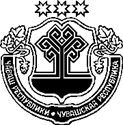 ЗАКОНЧУВАШСКОЙ РЕСПУБЛИКИО ПРИЗНАНИИ УТРАТИВШИМИ СИЛУ ОТДЕЛЬНЫХ ЗАКОНОДАТЕЛЬНЫХ АКТОВ ЧУВАШСКОЙ РЕСПУБЛИКИПринятГосударственным СоветомЧувашской Республики14 сентября 2018 годаСтатья 1Признать утратившими силу:1) Закон Чувашской Республики от 4 июня 2007 года № 8 "О Стратегии социально-экономического развития Чувашской Республики до 2020 го-да" (Ведомости Государственного Совета Чувашской Республики, 2007,    № 73);2) Закон Чувашской Республики от 25 сентября 2008 года № 48 "О внесении изменений в Закон Чувашской Республики "О Стратегии социально-экономического развития Чувашской Республики до 2020 года" (Ведомости Государственного Совета Чувашской Республики, 2008, № 77);3) Закон Чувашской Республики от 27 февраля 2010 года № 13 "О внесении изменений в Закон Чувашской Республики "О Стратегии социально-экономического развития Чувашской Республики до 2020 года" (Ведомости Государственного Совета Чувашской Республики, 2010, № 84);4) Закон Чувашской Республики от 5 декабря 2011 года № 87 "О внесении изменений в Закон Чувашской Республики "О Стратегии социально-экономического развития Чувашской Республики до 2020 года" (Ведомости Государственного Совета Чувашской Республики, 2012, № 92 (том I);5) Закон Чувашской Республики от 30 декабря 2013 года № 105 "О внесении изменений в Закон Чувашской Республики "О Стратегии социально-экономического развития Чувашской Республики до 2020 года" (Собрание законодательства Чувашской Республики, 2013, № 12);6) Закон Чувашской Республики от 16 августа 2016 года № 54 "О внесении изменений в Закон Чувашской Республики "О Стратегии социально-экономического развития Чувашской Республики до 2020 года" (Собрание законодательства Чувашской Республики, 2016, № 8).Статья 2Настоящий Закон вступает в силу по истечении десяти дней после дня его официального опубликования.г. Чебоксары20 сентября 2018 года№ 57ГлаваЧувашской РеспубликиМ. Игнатьев